Leçon 07 – A l’un de ces plus petitsDate : Sabbat 18 février 2023 But : Montrer que lorsque nous aidons les affligés, nous aidons aussi le Seigneur en la personne de ceux qui sont dans le besoin.Savoir : Le fait d’aider les faibles et les défavorisés parmi nous indique une expérience spirituelle authentique.Sentir : Ressentir l’amour de Jésus qui s’est pauvre afin que par sa pauvreté nous soyons enrichis.Application : Avons-nous conscience de notre pauvreté ? Si oui, dans quel domaine et qu’attendons-nous des autres ? Introduction : « Les veuves et les infirmes sont dans l’église afin d’être une source de bénédictions pour elle. Ils sont un des moyens que Dieu a choisis pour développer le caractère de ceux qui se prétendent les disciples de Jésus-Christ et leur donner une occasion de manifester les traits de celui de notre Rédempteur compatissant. » Ellen G. White, Témoignages pour l’église, vol. 1, p. 103. (Guide d’étude de la Bible, version pour Adulte, p.97)Déclaration 1: Prendre soin des pauvres est un commandement de l’alliance divine et une expression de la religion pure devant Dieu. (La déclaration en rouge ne concerne que les moniteurs et non les élèves)Lecture biblique : Deutéronome 15 :7 et 11 ; Jacques 1 :27 ; 1Timothée 6 :18 ; Hébreux 13 :16Méditation : Réflexion personnelle sur ces versetsQuestion : Comment ces textes nous montrent que le soutien aux personnes vulnérables n’est pas une option dans la vie chrétienne ?Échange sur la question : Entre membres de la classe ou entre celui qui conduit la classe unique et les étudiants (veiller à ce que les réponses viennent du texte proposé ou d’un texte biblique semblable)Application : Le concept de charité envers les pauvres est comme un commandement d’amour et non une option dans notre vie chrétienne.Déclaration 2 : Le plan de rétablissement et de réadaptation, prévu par Dieu, devait inclure la restauration émotionnelle et spirituelle des pauvres, tout en respectant leur dignité. (La déclaration en rouge ne concerne que les moniteurs et non les élèves)Lecture biblique : Deutéronome 15:1 et 2; Lévitique 25:9-19 ; Ésaïe 58:6-8 ; Luc 4:16-19Méditation : Réflexion personnelle sur ces versetsQuestion : Dans le soutien qui était apporté aux pauvres, à quoi devait-on aussi veiller ? Quelle était la pédagogie de Dieu à travers le jubilé ? Quelles leçons pouvons-nous en tirer aujourd’hui ?Échange sur la question : Entre membres de la classe ou entre celui qui conduit la classe unique et les étudiants (veiller à ce que les réponses viennent du texte proposé ou d’un texte biblique semblable)Application : Si tu donnes un poisson à un démuni il mangera un jour, mais si tu lui apprends aussi à pêcher, il mangera toujours. Quelles sont les différences et les similitudes entre l’aide sociale et la charité chrétienne?Déclaration 3 : L’argent de chaque croyant devrait être divisé en quatre parties : Dieu, la famille, les démunis, une épargne.  (La déclaration en rouge ne concerne que les moniteurs et non les élèves)Lecture biblique : Malachie 3:8-10 ; Matthieu 6:33; 1 Timothée 5:8 ; Gal. 2:10 ; Jacques 1:27 ; Proverbes 6 :6-8Méditation : Réflexion personnelle sur ces versetsQuestion : Selon ces textes, en combien de parts devrait-on diviser nos revenus et pouvez-vous les identifier ? Échange sur la question : Entre membres de la classe ou entre celui qui conduit la classe unique et les étudiants (veiller à ce que les réponses viennent du texte proposé ou d’un texte biblique semblable)Application : Cette gestion que nous proposent les Ecritures ne sera possible que dans la mesure où nous avons établi un budget au préalable.Déclaration 4 : Le message du Christ et son exemple du Christ devraient être la norme pour nos relations humaines, en particulier dans l’église et en relation avec les pauvres et ceux qui souffrent. (La déclaration en rouge ne concerne que les moniteurs et non les élèves)Lecture biblique : 2Corinthiens 8 :9 ; Matthieu 5 :43-48 ; Luc 4 :16-19 ; Actes 10 :38 ; Luc 10 :30-37Méditation : Réflexion personnelle sur ces versetsQuestion : Pourquoi Dieu place-t-il ses richesses entre nos mains ? Comment pouvons-nous accompagner les pauvres personnellement et collectivement ?Échange sur la question : 	Entre membres de la classe ou entre celui qui conduit la classe unique et les étudiants (veiller à ce que les réponses viennent du texte proposé ou d’un texte biblique semblable)Application : Dieu a dit que les pauvres seraient toujours parmi nous, alors, « c’est comme ça». Certains utilisent ces paroles pour justifier le fait de ne pas aider les pauvres. Quelle est l’erreur dans cette pensée?Prière : Seigneur, apprends-moi à marcher sur Tes traces pour traiter mes semblables avec amour et, si possible, les aider à Te trouver ou Te retrouver. J’aspire à partager ce que j’ai reçu de Toi avec les autres, afin qu’eux aussi puissent faire l’expérience de la liberté que Tu as à offrir. Amen!Conseils pratiques : Cette fiche pédagogique contient des informations qui vous permettront de préparer au mieux l’étude de la semaine. Nous vous informons qu’à compter du mois de décembre 2022, nous allons nous inspirer d’un document publié sur le site https://www.fustero.es/index_fr.phpSouvenez-vous que le moniteur de l’Ecole Du Sabbat doit aider l’étudiant : -à connaître qui est Dieu et ce qu’il a fait-à être comme Dieu en imitant son caractère, sa sainteté, son amour…-à œuvrer pour DieuVous êtes invités à animer la leçon à partir des trois étapes suivantes :Le texte biblique : Il doit pousser à la réflexion et à découvrir les principes et les valeurs contenus dans le ou les textesLa question : Celle posée par le moniteur aide l’étudiant à exprimer les principes et les valeurs qu’il a découvertsLa synthèse ou l’application : Elle aide l’étudiant à mettre en œuvre les principes et les valeurs découverts.Citation « Le vrai enseignant ne se contente pas de pensées ternes, d’un esprit indolent ou d’une mémoire lâche. Il cherche constamment les meilleures méthodes et techniques d’enseignement. Sa vie est en croissance continuelle. Dans le travail d’un tel enseignant, il y a une fraicheur, une puissance d’accélération, qui éveille et inspire la classe. »— (Traduitd’Ellen G. White, Counsels on Sabbath School Work, p. 103). Département de l’Ecole Du Sabbat 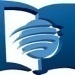 Eglise Adventiste de la GuadeloupeMail : adventistegpe.mperso@wanadoo.fr